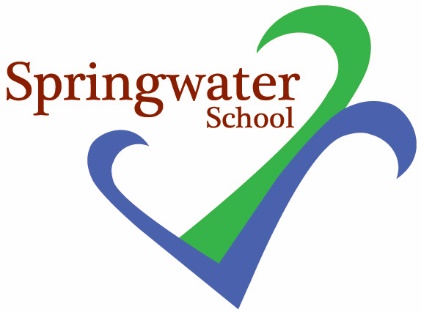 Do you know someone who is looking to break into education, and in particular a special school such as ours? We are looking for all roles on an ad hoc supply (in the first instance) and voluntary basis – Pupil Support Assistants, and General Teaching Assistants and Teachers, If you are interested, please pass on your details to hnewton@springwater.n-yorks.sch.uk in the first instance. We will check your qualifications, skills and experience and follow appropriate recruitment and vetting processes. All roles in school are subject to a DBS check.We are also holding Recruitment Events – Please attend school for either event:Wednesday 8th November 2023 between 9.30 and 10 amor Tuesday 28th November 2023  between 09.30 and 10.30 amPlease email hnewton@springwater.n-yorks.sch.uk if you want to register to attend either of these.We look forward to hearing from you.